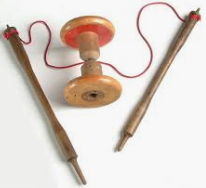 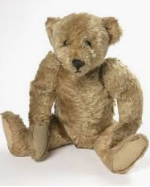 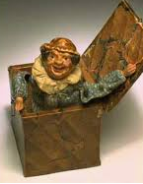 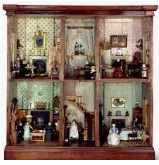 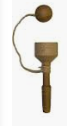 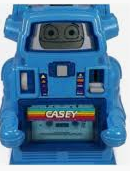 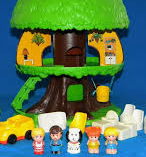 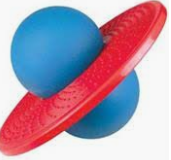 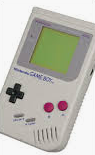 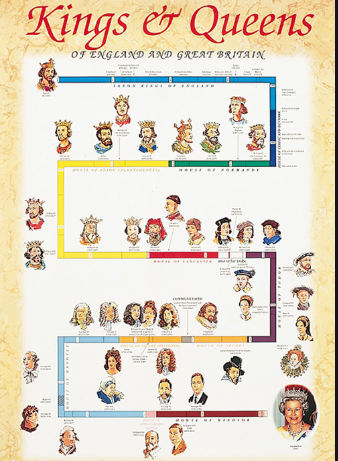 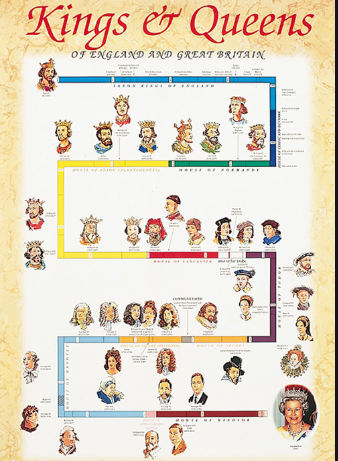 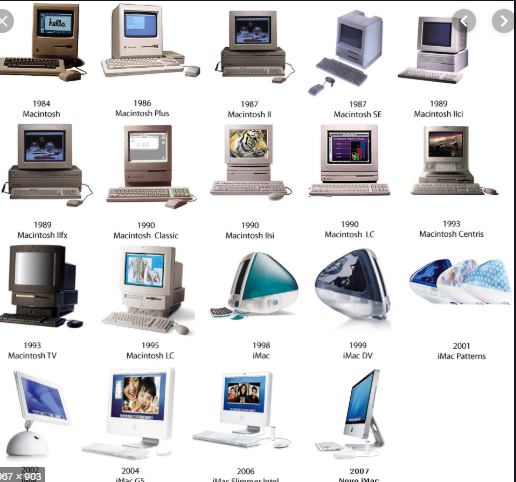 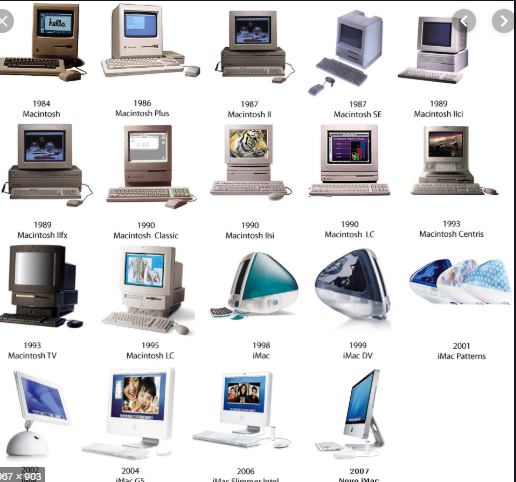 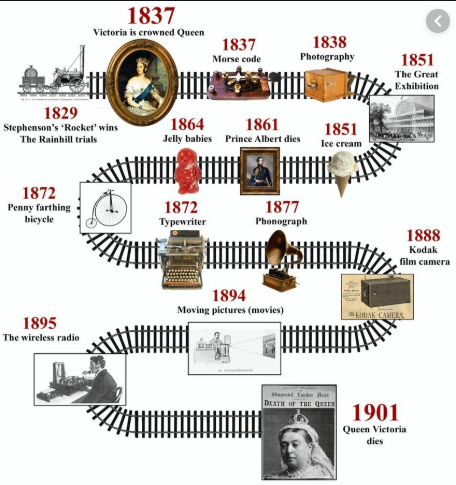 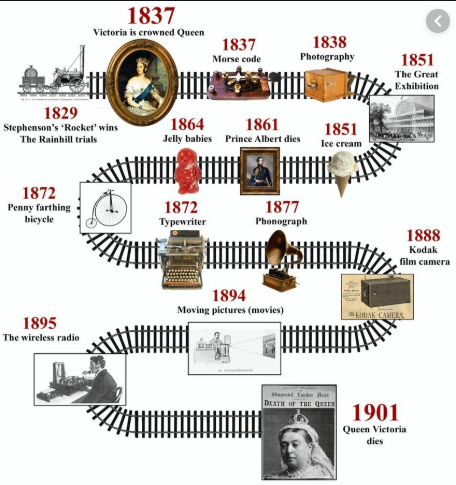 Unit: Victorian Toys and Children’s livesYear 1  Strand:  Changes within living memoryToys that children play with today: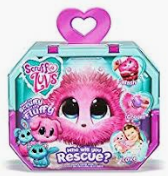 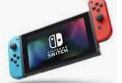 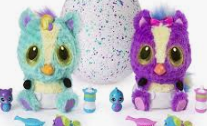 More electric/ battery operated toysLots of different materials – especially man made materialsMany toys now made in other countries.Children need to talk about the fact we can still get toys from the past now… dolls, books etc… but they could not get the toys today due to technology, inventions and travel.What life was like for children in Victorian Britain:There was a stark difference between the lifestyle of children who were rich and poor in Victorian times: clothes, food, houses, toys, lifestyle (school etc…)Some Victorian children went to work because there was so much work to do in the mills, mines and factories that there weren’t enough adults to do all the jobs, so children often worked in these roles.If children went to school, it was part time and then they would go to work afterwards.Inside the home, girls would complete the household chores – for their own families and for others to earn money.How Britain changed in the Victorian times:Before Queen Victoria, people lived in villages and worked from home.The industrial revolution saw a huge rise in towns and cities, buildings and there were lots more people.Transport was invented – including the canals, railways and the development of the motor car – before this, horses were used to move things around.People started to go on holiday more – especially to the seaside such as Blackpool, Morcambe, Southport (Northern seaside resorts)More homes were built, and these looked very different from the cottages which filled the landscape before the Victorian era – children can identify Victorian homes locally.Looking at EvidenceThere is a wealth of evidence from the Victorian times – children look at photos, census records, letters, buildings. What do these things tell us?Objects from the past need to be treated with respect – they cannot be replaced.